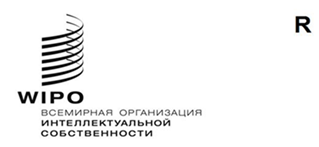 CDIP/26/7ОРИГИНАЛ: английскийДАТА: 25 МАЯ 2021 г.Комитет по развитию и интеллектуальной собственности (КРИС)Двадцать шестая сессия
Женева, 26–30 июля 2021 г.доклад по теме «женщины и ис: СОСТАВЛЕНИЕ ПОДБОРКИ данных и обмен ими» Подготовлено СекретариатомКомитет по развитию и интеллектуальной собственности (КРИС) на своей двадцать второй сессии, состоявшейся 19–23 ноября 2018 г., при обсуждении темы «Женщины и ИС» в рамках пункта повестки дня «ИС и развитие» принял следующее решение:«Комитет рассмотрел документ CDIP/22/16 Rev. 2 и принял предложение Мексики о «Женщинах и ИС», содержащееся в приложении к этому документу.  Приложение будет препровождено Генеральной Ассамблее ВОИС, которая состоится в 2019 г.» (пункт 9 Резюме председателя) В указанном предложении Мексики, среди прочего, содержалось поручение Секретариату осуществить ряд действий и решение «вернуться к рассмотрению вопроса "Женщины и ИС" на своей 26-й сессии для определения дальнейших действий».Цель настоящего документа вместе с документом CDIP/26/8 заключается в том, чтобы способствовать повторному рассмотрению Комитетом вопроса «Женщины и ИС» на текущей сессии. Хотя настоящий документ касается выполнения поручений 1 и 2, содержащихся в предложении Мексики и связанных с составлением подборки данных с разбивкой по полу в сфере ИС и обменом ими, в документе CDIP/26/8 также представлена информация о принятых Секретариатом мерах для выполнения получений 3, 4 и 5. Отчетный период охватывает 2019 и 2020 гг.  ОСУЩЕСТВЛЕНИЕ СЕКРЕТАРИАТОМ ПРЕДЛОЖЕНИЯ МЕКСИКИ Далее представлено описание действий Секретариата по выполнению поручений 1 и 2, содержащихся в предложении Мексики.Поручение 1.  Составить подборку сопоставимых и дезагрегированных международных данных о гендерной структуре обладателей прав ИС и авторов.Международные патентные заявки не содержат информацию о гендерной принадлежности заявителя. Однако эта информация представляет ценность для сообщества ИС, например, с точки зрения выявления и понимания потенциальных пробелов в сфере инноваций. Поэтому после 22-й сессии КРИС Секретариат продолжил разработку методологий, направленных на углубление понимания взаимосвязи гендерного равенства и ИС, и составление на их основе подборки сопоставимых международных данных в разбивке по полу. Эта работа осуществлялась, в частности, Департаментом экономической информации и анализа данных (DEDA) Сектора экосистем ИС и инноваций (IPIES). А именно:Отдел статистики и анализа данных публиковал статистические данные РСТ в разбивке по полу в своих главных флагманских публикациях и на онлайн-портале Центра статистических данных за тот же период. А именно:Ежегодный обзор РСТ (2019)Ежегодный обзор РСТ (2020)Мировые показатели деятельности в области ИС (2018)Мировые показатели деятельности в области ИС (2019)Мировые показатели деятельности в области ИС (2020)Центр статистических данных ВОИС по ИС (регулярные обновления в течение периода)Секция инновационной экономики продолжала проводить методологические и экономические исследования по вопросам гендерного равенства и ИС. В ходе отчетного периода исследования проводились по двум основным направлениям: i) дальнейшее совершенствование методологии гендерной разбивки; и ii) повышение качества и расширение фондов ИС и данных с разбивкой по полу.В ходе отчетного периода Секция инновационной экономики продолжала совершенствование методологий гендерной разбивки следующим образом:Создание более доступных версий Всемирного словаря гендерных имен (WGND) путем его публикации в базе Harvard Dataverse (WGND 1.0) и в GitHub (WGND 1.1). Более подробная информация об этом приводится в пункте 10 ниже.Улучшение международного охвата WGND путем включения большего числа источников из новых стран (WGND 2.0). Эта новая версия размещена на веб-сайте ВОИС, в базе Harvard Dataverse (WGND 2.0) и в GitHub (WGND 2.1). Анализ надежности использования гендерных словарей для имен и фамилий на некоторых азиатских языках. Этот анализ указывает на проблемы с латинизированными китайскими и корейскими именами. Основные выводы анализа заключаются в том, что в будущем при проведении гендерного анализа будет полезно: (i) увеличить охват данных об ИС, представленных с использованием оригинальной азиатской письменности; и (ii) расширить охват азиатских имен, представленных с использованием оригинальной азиатской письменности, в будущих версиях WGND.Анализ альтернативных методов гендерной разбивки, таких как подстановка с помощью методов машинного обучения. Предварительное исследование было проведено совместно с Центром по применению передовых технологий (ATAC) Сектора инфраструктуры и платформ.Создание серии методов прогнозирования гендерного паритета. Эти методы позволяют оценить различные сценарии того, когда может быть достигнут гендерный паритет. Различные сценарии прогнозирования могут быть применены к любым новым данным с гендерной разбивкой. Они регулярно применяются DEDA в отношении изобретателей PCT и списка делегатов Генеральной Ассамблеи ВОИС по просьбе специалиста ВОИС по вопросам гендерного равенства и культурно-личностного разнообразия.В тот же период Секция инновационной экономики провела исследование по улучшению, расширению и анализу данных по ИС с разбивкой по полу с использованием следующих методов:Автоматизация определения пола изобретателей РСТ с использованием WGND.  Метод был задуман, разработан и полностью реализован для применения к прошлым и новым регистрационным единичным данным РСТ на основе WGND 1.0.  Автоматическое определение пола изобретателей РСТ для нероманизированных имен на основе дополнительных данных об оригинальном написании азиатских имен. Метод был задуман, разработан и полностью реализован для применения WGND 1.0. Он требует дополнительных данных об оригинальном написании азиатских имен, которые регулярно предоставляет Секция эксплуатации и поддержки Отдела информационных систем РСТ Сектора патентов и технологий.Распространение определения пола на отдельных заявителей и законных представителей в фондах РСТ. Метод был задуман, разработан и полностью реализован для применения к прошлым и новым регистрационным единичным данным РСТ на основе WGND 1.0. Полученные с помощью этого метода результаты в настоящее время подвергаются дальнейшему анализу. Распространение определения пола на изобретателей, зарегистрировавших патенты и полезные модели, из национальных фондов ИС. Метод был задуман, разработан и применен в экспериментальном режиме к единичным данным прошлых периодов, доступным в DOCDB/PATSTAT, с использованием WGND 1.0.  Предварительные результаты этого исследования были опубликованы в серии публикаций «Мировые показатели деятельности в области ИС».Анализ потенциала в плане осуществления гендерной разбивки единичных данных по промышленным образцам Гаагской системы. Данные были собраны и проанализированы в отношении Гаагской системы с использованием WGND 1.0. В качестве предварительного результата в отношении этого и последующих анализов был сделан вывод о необходимости расширения международного охвата источников WGND (см. пункт 8.2). Те же данные были проанализированы повторно с использованием WGND 2.0. Последующий анализ единичных данных Гаагской системы позволил выявить два основных ограничения: i) ввод данных о новых членах Гаагской системы в разные моменты времени вызывает значительные колебания в выборке; и ii) согласно законам об образцах некоторых государств — членов Гаагской системы, не требуется представление заявления автора. Эти два ограничения препятствуют интерпретации глобальных тенденций в области гендерного равенства, в том числе в некоторых случаях национальных тенденций. В ходе анализа было принято решение о том, что, прежде чем публиковать результаты, необходимо провести дополнительную работу. Анализ потенциала в плане осуществления гендерной разбивки единичных данных по товарным знакам Мадридской системы. В отличие от Гаагской системы, в случае Мадридской системы данные были собраны и проанализированы с использованием WGND 1.0 и 2.0. Анализ единичных данных Мадридской системы позволил выявить одно основное ограничение: данные о товарных знаках отражают только информацию от заявителей, которыми могут быть физические и нефизические лица. С помощью гендерных словарей может быть установлен пол только физических лиц (т. е. индивидуальных заявителей). Гендерный анализ индивидуальных заявителей не позволяет получить полное представление о гендерном паритете в Мадридской системе. Однако, возможно есть потенциал для категоризации небольших структур, использующих эту систему, таких как отдельные предприниматели, микро- или малые предприятия. В последнем случае до публикации результатов необходимо провести дополнительный анализ.Поручение 2. Обмениваться информацией о методах и процедурах сбора данных с разбивкой по признаку пола, использования показателей, методик мониторинга и оценки и экономического анализа гендерного неравенства в сфере ИС.В тот же период Секретариат реализовал несколько инициатив по обмену аналитическими материалами и методологиями по темам, связанным с женщинами и ИС.  В частности, Секция инновационной экономики изучила несколько способов публичного распространения первой версии методологии гендерной разбивки (на основе WGND 1.0), а именно:Прямые контакты с научными сетями, структурами ООН (такими как «ООН-женщины» и ЮНЕСКО) и заинтересованными лицами из частных компаний. Использование базы Harvard Dataverse Repository, которая представляет собой бесплатное хранилище данных, открытое для всех исследователей из любой области, как внутри, так и за пределами Гарвардского сообщества (Dataverse Repository).Использование хранилища GitHub Repository для распространения данных WGND среди более широкой аудитории и разработки инструментов на этой основе (GitHub Repository).На основании описанного выше опыта распространения информации Секретариат отмечает, что эти каналы достаточно хорошо работают для технической аудитории, но имеют некоторые ограничения в плане охвата более широкой аудитории. В частности, прямое распространение информации оказалось эффективным для нескольких ведомств ИС (таких как Ведомство по патентам и товарным знакам США и Канадское ведомство ИС) и ученых, однако большинство из них базируется в развитых странах. Опыт цифрового распространения свидетельствует о том, что охват гораздо шире: было зафиксировано более 1400 загрузок на сайте ВОИС и 1353 загрузки на портале Harvard Dataverse.   В целях содействия более широкому и быстрому распространению гендерных методологий и методов анализа Секция инновационной экономики подготовила проект нового руководства, посвященного способам измерения гендерных аспектов в сфере ИС. В данном руководстве изложены основы разбивки данных по ИС по полу и соответствующие гендерные показатели.В дополнение к этому руководству Секция инновационной экономики подготовила специализированный веб-контент по теме «Инновации, творчество и гендер», где экономические и методологические исследования Секретариата объясняются на понятном более широкой аудитории языке. Как показывают предварительные отзывы, эти материалы можно использовать не только для популяризации работы ВОИС по данной теме, но и для освещения работы, проводимой национальными ведомствами ИС (например, ведомствами США, Великобритании, Канады или Чили) и другими партнерами, такими как «ООН-женщины» или ЮНЕСКО. Целевая аудитория включает, в частности, государственных служащих из государств-членов и сотрудников международных правительственных учреждений, ученых и студентов со всего мира, а также всех, кто интересуется данной темой.ДАЛЬНЕЙШИЕ ДЕЙСТВИЯС учетом опыта Секретариата за отчетный период необходимо принять во внимание ряд конкретных мер.Во-первых, Секретариату необходимо продолжать работу по облегчению доступа к методологическим материалам по гендерным вопросам для менее технически подготовленной аудитории. Это позволит распространить методологии среди более широкого круга государств-членов и сформировать местный потенциал для проведения анализа с учетом гендерных аспектов и с разбивкой по полу. Такие усилия по распространению будут включать в себя публикацию исследовательских материалов и веб-статей по теме «Инновации, творчество и гендер», а также организацию специализированных семинаров по наращиванию потенциала и сессий по обмену информацией. Последние будут проводиться в рамках сессий по обмену опытом, которые предусмотрены решением КРИС по теме «Женщины и ИС».Во-вторых, Секретариат продолжит проведение исследований по методологиям, обеспечивающим расширение и анализ сопоставимых и дезагрегированных международных данных о гендерной принадлежности владельцев прав ИС и авторов. В частности, речь идет об исследованиях, позволяющих распространить анализ на другие формы ИС, такие как полезные модели, промышленные образцы или товарные знаки.Комитету предлагается принять к сведению информацию, изложенную в настоящем документе.[Конец документа]